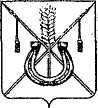 АДМИНИСТРАЦИЯ КОРЕНОВСКОГО ГОРОДСКОГО ПОСЕЛЕНИЯ КОРЕНОВСКОГО РАЙОНАПОСТАНОВЛЕНИЕот 23.10.2013   		                                     			  № 1069г. КореновскО начале отопительного периода 2013-2014 года для дошкольных, школьных и лечебных учреждений расположенных на территории Кореновского городского поселения Кореновского районаВ соответствии с Правилами предоставления коммунальных услуг  собственникам  и пользователям помещений в многоквартирных домах, утвержденными постановлением Правительства Российской Федерации от 6 мая 2011 года № 354, Организационно-методическими рекомендациями к проведению отопительного периода и повышению надежности систем коммунального теплоснабжения в городах и населенных пунктах Российской Федерации МДС 41-6.2000, утвержденными приказом Госстроя Российской Федерации от 6 сентября 2000 года № 203, и в связи с понижением температуры наружного воздуха, администрация Кореновского городского поселения Кореновского района п о с т а н о в л я е т:1. Начать отопительный период с 23 октября 2013 года для дошкольных, школьных и лечебных учреждений, расположенных на территории Кореновского городского поселения Кореновского района.2. Рекомендовать открытому акционерному обществу «Теплосервис» (Сбитнев) обеспечить подачу теплоносителя на отопление дошкольных, школьных и лечебных учреждений, расположенных на территории Кореновского городского поселения Кореновского района с 23 октября                       2013 года.3. Общему отделу администрации Кореновского городского поселения Кореновского района (Воротникова) опубликовать настоящее постановление в средствах массовой информации и разместить его на официальном сайте администрации Кореновского городского поселения Кореновского района.4. Контроль за выполнением настоящего постановления оставляю за собой.5. Постановление вступает в силу со дня его подписания. Исполняющий обязанности главыКореновского городского поселения Кореновского района								      Р.Ф.Громов